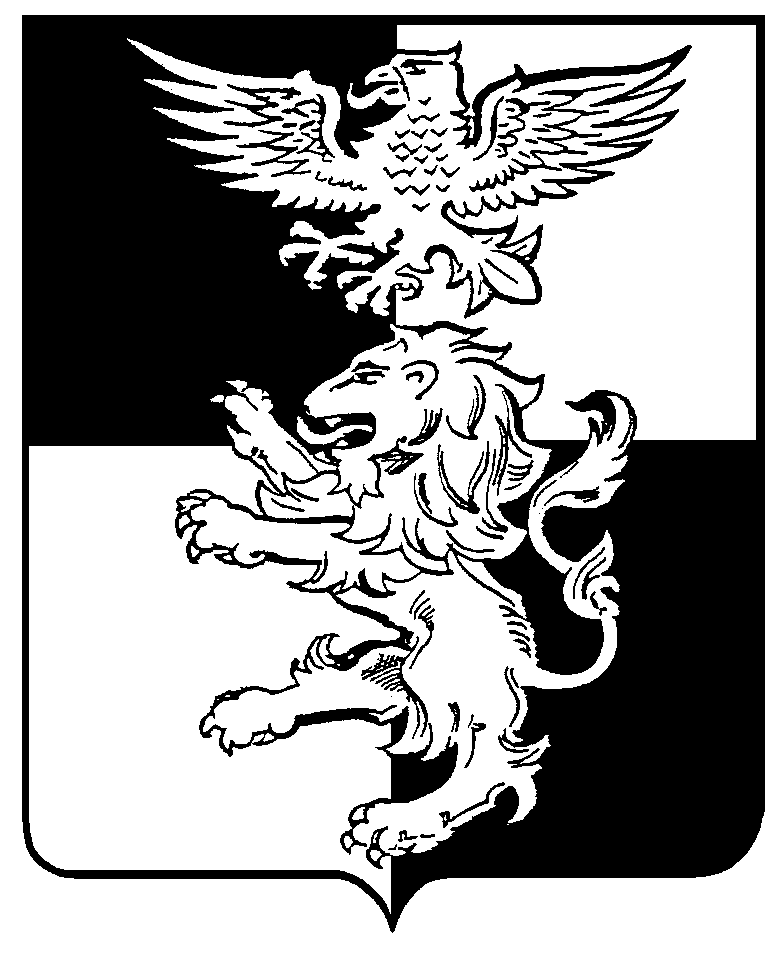 БЕЛГОРОДСКАЯ ОБЛАСТЬ РОССИЙСКОЙ ФЕДЕРАЦИИраспоряжениепредседателя муниципального совета Белгородского района 8 мая 2019 года                                                                                                                    № 5 О созыве девятого заседанияМуниципального совета Белгородского района В соответствии со статьей 18 Устава муниципального района «Белгородский район» Белгородской области, статьей 14 Регламента Муниципального совета Белгородского района:1. Провести очередное девятое заседание Муниципального совета Белгородского района 17 мая 2019 года в 15-00 часов в актовом зале   администрации   Белгородского    района (г. Белгород, ул. Шершнева, д. 1-а).  2. Внести на рассмотрение членов Муниципального совета Белгородского района следующие проекты:- О внесении изменений в решение Муниципального совета Белгородского района Белгородской области от 20 декабря 2018 года № 41 «О бюджете муниципального района «Белгородский район» Белгородской области на 2019 год и на плановый период 2020 и 2021 годов»- О внесении изменений в решение Муниципального совета от 03.12.2015 г.            № 271 «Об утверждении программ комплексного развития систем коммунальной инфраструктуры сельских поселений Белгородского района Белгородской области на период до 2030 года»- О передаче Бессоновскому, Головинскому, Крутологскому сельским поселениям осуществление части полномочий муниципального района «Белгородский район» по организации в границах поселения водоснабжения населения (в части нецентрализованного водоснабжения, шахтных колодцев)- Об осуществлении части полномочий городского поселения «Поселок Северный» по согласованию комплексной схемы организации дорожного движения        - О нормативе стоимости одного квадратного метра общей площади жилого помещения на II квартал 2019 года по Белгородскому району для расчета размера социальной выплаты.	3. На девятое заседание Муниципального совета Белгородского района пригласить: главу администрации Белгородского района, заместителей главы администрации района, руководителей комитетов, управлений администрации района, правоохранительных и других государственных органов, общественных организаций, представителей средств массовой информации.    4. Опубликовать настоящее распоряжение в газете «Знамя» и разместить на официальном сайте органов местного самоуправления муниципального района «Белгородский район» Белгородской области (belrn.ru).Председатель Муниципального совета Белгородского района                                            С.И. Тишин